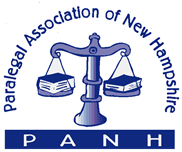 www.panh.org33rd ANNUAL MEETING of PANHSEPTEMBER 16, 2016Puritan Backroom and Conference Center 245 Hooksett Road, Manchester, New HampshireAGENDAOur Event Sponsors: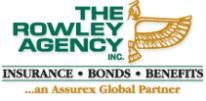 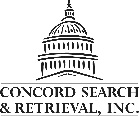 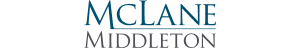 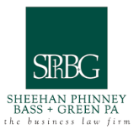 Our General Sponsors: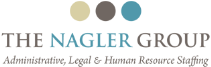 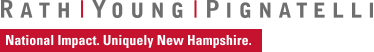 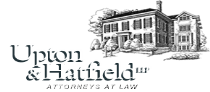 8:00 – 8:30Registration/Continental Breakfast8:30 – 9:00Arthur Greene, Author“Law Office Management and the Role of Paralegals in a Law Office”9:00 – 10:00Ronald J. Caron, Esq. – Devine, Millimet & Branch, PA“Handling Domestic Abuse in Divorce and Custody Litigation”*** Session Sponsor: Daniel Hingston ***10:00 – 10:15Morning Break10:15 – 11:15Kimberly Peaslee, Esq. – Davis and Bujol, P.L.L.C.“Presenting Changes in IP Law”*** Session Sponsor: Concord Search & Retrieval, Inc. ***11:15 – 12:30Luncheon*** Sponsor: The Rowley Agency ***11:45 – 12:00PANH Awards Presentation – Paralegal of the Year Award Presented by Catherine D. Allard, President12:00 – 12:15New Hampshire Bar Association – Paralegal Professionalism Award Presented by  12:15 – 12:30PANH Business Meeting – Treasurer’s Report & Installation of Officers & Board12:30 – 1:15Cameron G. Shilling, Esq. – McLane, Graf, Raulerson & Middleton, PA“Data Security and Dealing with Breach”1:15 – 1:30Afternoon Break – Announcement of Silent Auction Winners1:30 – 2:30Kate Hanna, Esq. – Sheehan, Phinney, Bass & Greene, PA“Health Care Law (including surrogacy law with respect to Advanced Directives”*** Session Sponsor: Sheehan, Phinney, Bass & Greene, PA ***2:30 – 3:30Beth Deragon, Esq. – McLane, Graf, Raulerson & Middleton, PA“Advising Employers and Employees on Off Duty Conduct and Privacy in the Workplace”*** Session Sponsor: McLane, Graf, Raulerson & Middleton, PA ***